Załącznik nr 3 do zapytania ofertowegoZnak sprawy: WOF-OA.261.2.66.2020.EP.KPiNazwa Wykonawcy: _______________________Adres Wykonawcy: ________________________E-mail: __________________________________reprezentowany przez: ______________________(zgodnie z KRS/CEDIG, pełnomocnictwem)OFERTAW związku z zapytaniem ofertowym dotyczącym postępowania na udzielenie zamówienia publicznego o wartości nieprzekraczającej wyrażonej w złotych równowartości kwoty 30 000 euro, którego przedmiotem jest: pobór próbek gleby i ziemi na działkach o nr: 103/1, 103/2, 105 obręb 0002 miasta Korsze oraz 20/43 obręb 0011 Glitajny, gmina Korsze, oznaczeniu w nich zawartości sumy węglowodorów C12-C35, ołowiu (Pb) i kadmu (Cd), przeprowadzeniu badań właściwości gleby lub ziemi, tj. składu granulometrycznego, wartości pHKCl, zawartości węgla organicznego – w próbkach zbiorczych pobranych na gruntach z grupy II z głębokości 0-0,25 m ppt i wodoprzepuszczalności gleby i ziemi – w próbkach pojedynczych pobranych z głębokości przekraczającej 0,25 m ppt, przedkładamy ofertę na poniższych warunkach: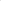 Oferujemy wykonanie przedmiotu zamówienia w pełnym rzeczowym zakresie zgodnie 
z zapytaniem ofertowym za cenę brutto __________ zł (słownie złotych _________________________ w tym podatek VAT w kwocie _________ zł, w tym:dojazd na miejsce realizacji usługi za cenę brutto __________ zł,wydzielenie 15 sekcji wraz z pobraniem 15 próbek  zbiorczych z głębokości 0-0,25 m ppt (powstałych z 225 próbek pojedynczych) za cenę brutto __________ zł,wykonanie 10 otworów badawczych wraz z pobraniem 10 próbek z głębokości 0,25-1,0 m ppt do badań laboratoryjnych za cenę brutto __________ zł,oznaczenie w 25 próbkach gruntu zawartości sumy węglowodorów C12-C35, ołowiu (Pb) i kadmu (Cd) za cenę brutto __________ zł,oznaczenie wodoprzepuszczalności gleby/ziemi w 10 próbkach gruntu pobranych z głębokości 0,25-1,0 m ppt za cenę brutto __________ zł,oznaczenie składu granulometrycznego, wartości pHKCl, zawartości węgla organicznego w 3 zbiorczych próbkach gruntu pobranych z głębokości 0-0,25 m ppt z obszaru badawczego nr 4 za cenę brutto __________ zł.opracowanie raportu z badań za cenę brutto __________ zł.Zobowiązujemy się do wykonania zamówienia w terminie wymaganym przez Zamawiającego.Akceptujemy warunki płatności zawarte we wzorze umowy (zał. nr 2 do zapytania ofertowego).Przedmiot zamówienia zamierzamy zrealizować bez udziału / z udziałem* podwykonawców: ___________________________________________________W przypadku zatrudnienia podwykonawców, odpowiadamy za ich pracę jak za swoją własną.Oświadczamy, że:zapoznaliśmy się z istotnymi postanowieniami umowy oraz zdobyliśmy wszelkie informacje konieczne do przygotowania oferty i przyjmujemy warunki określone we wzorze umowy;uważamy się za związanych ofertą przez okres 30 dni od upływu terminu składania ofert;w razie wybrania przez Zamawiającego naszej oferty zobowiązujemy się do podpisania umowy.Oświadczamy, że w stosunku do wszystkich osób, które będą występować w postępowaniu o udzielenie zamówienia publicznego wypełniłem/am obowiązki informacyjne przewidziane w art. 13 lub art. 14 RODO), wobec wszystkich osób fizycznych, których dane osobowe zostały przedstawione w celu ubiegania się o udzielenie zamówienia publicznego w niniejszym postępowaniu.Oferta składa się z ….. kolejno ponumerowanych stron.Załącznikami do niniejszej oferty, stanowiącymi jej integralną część są:1)………………………………………………………………………………………………………2)………………………………………………………………………………………………………_______________________     Miejscowość, data__________________________podpisy osób upoważnionych